Fiche d’évaluation de stage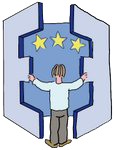 Entreprise ou organisme : ……………………………………………………………………………………………………………………Service d’affectation : ………………………………………………………………………………………………………………………………………………Date de début du stage : …………………………………………………………………………………………………………………………………………..Date de fin du stage : ………………………………………………………………………………………………………………………………………………..Nom de l’élève stagiaire : …………………………………………………………………………………………………………………………………………Etablissement scolaire et classe : ……………………………………………………………………………………………………………………………..Encadrant (nom et fonction) : …………………………………………………………………………………………………………………………………..Observations : ………………………………………………………………………………………………………………………………………………………….……………………………………………………………………………………………………………………………………………………………………………………………………………………………………………………………………………………………………………………………………………………………………………………………………………………………………………………………………………………………………………………………………………………………………………………………………………………………………………………………………………………………………………………………………………………………………………………………………………………………………………………………………………………………………………………………Retards (nombre et dates) : ……………………………………………………………………………………………………………………………………..Absences excusées (nombre et dates) : …………………………………………………………………………………………………………………….Absences non excusées (nombre et dates) : ……………………………………………………………………………………………………………..J’accepte que mes coordonnées soient conservées par l’Ecole européenne de Strasbourg pour de futures recherches de stage.Fait le ……………………………………………………………………………… à ………………………………………………………………………………Signature :	ExcellentTrès bonBonMoyenFaiblePrésence PonctualitéAssiduitéMotivationRespect des consignesAutonomieEsprit d’équipeIntérêt pour le stageAptitude à écouterAptitude à s’exprimer